E-TUND – KOHTUME ÜHISES VIRTUAALSES KLASSIRUUMIS        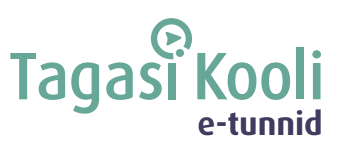 TUNNIKAVA #389* Tunnikava on loodud selleks, et pakkuda õpetajatele välja erinevaid variante õpilaste aktiivseks kaasamiseks tunni teemasse. Tunnikavas on meetodite osas tihti välja pakutud valikuvariante ja õpetaja teeb ise otsuse, millist meetodit kasutada. Tunnikava ei pea tingimata kasutama.Tunni teema:Mida tehakse minu taarapunkti toodud pandipakenditega?Külalisõpetaja:Kerttu-Liina Urke, Eesti Pandipakendi büroo- ja kommunikatsioonijuhtÕpilased:4.–6. klassTunni õpieesmärk:Õpilane saab aru mõistest pandipakend. Ta teab, miks peab pandimärgiga pudelid ja purgid kaupluse taaratagastuspunkti tooma ja milline on nende ringlusse võtmise teekond tegemaks vanadest uusi joogipakendeid.Seos RÕK-iga:rohepädevus, kultuuri- ja väärtuspädevus, sotsiaalne ja kodanikupädevus, loodusteaduste pädevus45-minutilise tunni ülesehitus:Tunni ettevalmistusõpetajatele ja õpilastele:Vajalikud vahendid video vaatamiseks: arvuti, internetiühendus, kõlarid, projektor. Palun avage arvuti, projektor ja e-tunni YouTube'i link.Logige võimalusel sisse YouTube'i keskkonda, et saaksite anda märku oma klassi liitumisest tunniga ja edastada õpilaste küsimusi.Kontrollige kõlareid, et heli oleks kosta kogu klassiruumis.Et edastada õpilaste küsimusi otseülekande ajal, vajutage vasakus allservas olevale YouTube’i nupule, mis avab video uues aknas koos vestlusaknaga küsimuste jaoks (järelvaatamisel pole seda vaja teha):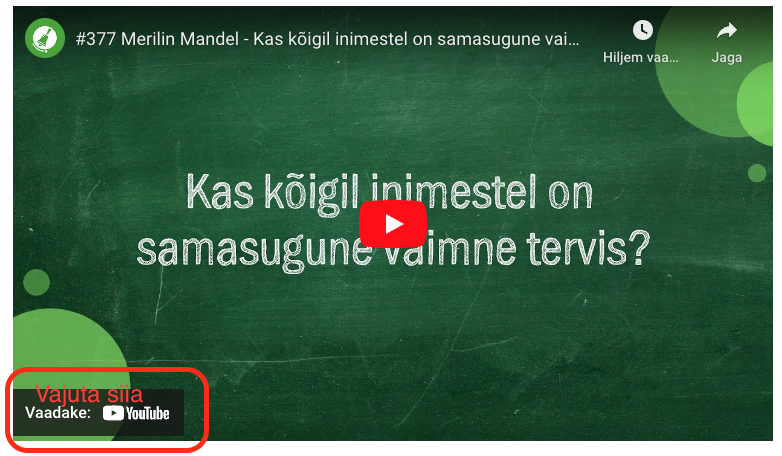 ETTEVALMISTUS E-TUNNIKSTutvuge õpilaste töölehega. Printige ja jagage see õpilastele.Hiljem läheb õpilastel vaja A3 pabereid grupitööks ning värvilisi kirjutus- või joonistusvahendeid. Võib kasutada ka vanu ajakirju piltide välja lõikamiseks. Tunni teema taust:Kutsume osa saama kaasahaaravast e-tunnist ja ekskursioonist, mis toimub Eestis ainulaadses pandipakendite käitluskeskuses. Räägime lühidalt pandisüsteemi olemusest ja tutvustame pandiga plast- ja klaaspudeli ning metallpurgi ringlusse võtmise ahelat. Näitame pudelite liine ja seda kuidas saab vanast pakendist helves või graanul ning uus pudeli toorik. Sisu toetab riikliku õppekava rakendamist ja see on otseselt seotud läbiva teemaga “Keskkond ja jätkusuutlik areng”. E-tund toimub Haridus- ja Teadusministeeriumi toel.Häälestus ja ülesanne video ajaks5 minÕpilased ühendavad pandimärgised õige taaraga, vihjeks on selgitused.Õige lahendus:A märgisega: sinine Aura vesiB märgisega: suur 2L Sprite pudelC märgisega: Coca-Cola plekkpurk
D märgisega: Vichy klaaspudelOtseülekande  vaatamine ja küsimuste esitamine20 minKÜSIMUSTE ESITAMINE KÜLALISÕPETAJALEYoutube’i vestlusesse ootame koolidelt küsimusi külalisõpetajale vormis:Kaari 12. klass, Kurtna Kool. Kuidas saada presidendiks?Õpetaja küsib õpilastelt ja valib välja parimad küsimused. Õpetaja või üks õpetaja pooltmääratud õpilane kirjutab küsimused YouTube'i vestlusaknasse.Kui õpilased jälgivad tundi oma seadmest, siis leppige õpilastega enne tundi kokkuYouTube’i vestluses osalemise reeglid. Reeglite õpetamiseta õpilasi Youtube’i lasta eitohi, sest õpilased hakkavad tundi segama. Kui vestlus muutub liialt segavaks, suletakse vestlus ja küsimusi esitada ei saa. Palun hoiatage oma õpilasi, et võib juhtuda, et kõigile küsimustele ei jõua otseülekandes vastata. Mida varem jõuate küsimused saata, seda suurema tõenäosusega jõuame vastata. Õpilaste iseseisevtöö20 minTööleht “Mida tehakse minu taarapunkti toodud pandipakenditega?”Tänases e-tunnis räägime lühidalt pandisüsteemi olemusest ja tutvustame pandiga plast- ja klaaspudeli ning metallpurgi ringlusse võtmise ahelat. Tunni lõpus saad aru mõistest pandipakend ning tead, miks peab pandimärgiga pudelid ja purgid kaupluse taaratagastuspunkti tooma ja milline on nende ringlusse võtmise teekond tegemaks vanadest uusi joogipakendeid.

Kasuta töölehte nii: enne otseülekannet ühenda paaridotseülekande ajal küsi küsimusi  pärast otseülekannet looge taara kogumise kampaaniaENNE OTSEÜLEKANDE VAATAMIST ÜHENDA PAARIDKüllap oled märganud joogipudelitel ning purkidel pandimärke. Nende alusel on võimalus taara tagastamisel saada pandiraha – 0,10 senti. Millistel pudelitel võiks olla milline märk? Loe pandimärgi selgitust ning ühenda joonega õige taara juurde.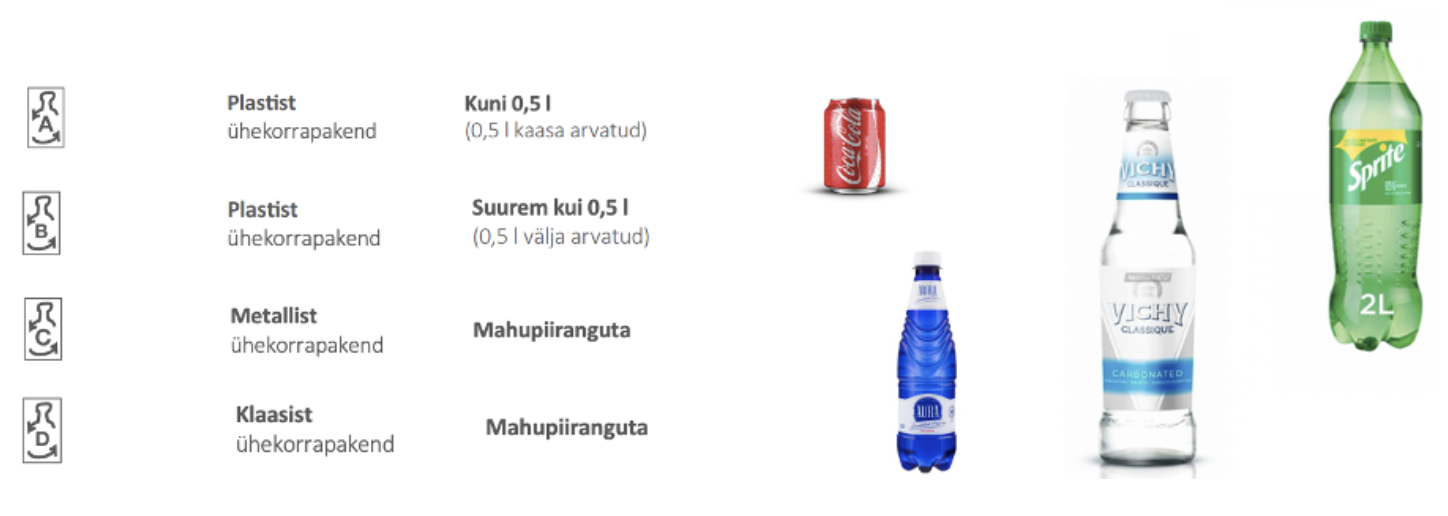 OTSEÜLEKANDE AJAL KÜSI KÜSIMUSIEt saada vastuseid enda jaoks olulistele küsimustele, saad otseülekande ajal esinejale küsimusi esitada. Selleks ütle oma küsimus õpetajale, kes selle esinejale edastab. OTSEÜLEKANDE JÄREL LOOGE TAARA KOGUMISE KAMPAANIALooge 3–5 liikmelised grupid ning võtke endale üks A3 või A4 paber. Teie ülesandeks on luua uus kampaania, mis kutsuks teie klassikaaslasi koguma taarat. Märkige plakatile:Milline on teie kampaania hüüdlause? (Näiteks “Pudelid rahaks!”, “Hooli loodusest, too pudel!”)Kui palju pudeleid ja taarat te sooviksite kokku koguda? Kui palju raha see kokku annaks?Mis te saadud pandiraha eest teeksite? (Näiteks ostame igaühele ühe helkuri, kingime õpetajale toalille, annetaksime jm.)Lisage paberile ka pilte ja joonistusi, mis kutsuks teie plakatit vaatama.Esitlege klassis oma plakateid ja ideid ning valige välja, millist kampaaniat võiks päriselt ellu viia ja keda veel kaasata. Head taara kogumist!Võimalikud jätkutegevused ja lisamaterjalidKoostöös kunsti- või tööõpetuse õpetajaga võivad õpilased teha ka taara kogumise kasti. Siin on näited #ärarääma konkursi raames õpilaste tehtud töödest: https://araraama.ee/galerii/Eesti Pandipakendil on kokku kogutud erinevad õppematerjalid ja õppevideod: https://eestipandipakend.ee/oppematerjalid/ Eesti Pandipakendi blogi ja ringmajanduse podcast #äraräämaKunstilembelistel õpilastel võib paluda joonistada pilt “Pakendi teekond”.Ristsõna: https://eestipandipakend.ee/wp-content/uploads/2020/01/EPP_ristsona_A4_trykk.pdf Viktoriinileht: https://eestipandipakend.ee/wp-content/uploads/2020/01/PP_tooleht.pdfValik küsimusi viktoriini läbiviimiseks leiab lugemismaterjali viimaselt leheküljelt: https://eestipandipakend.ee/wp-content/uploads/2020/01/Lugemismaterjal-õpetajale.pdf 